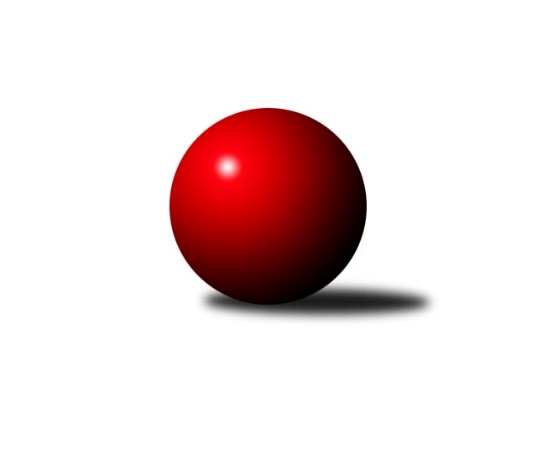 Č.11Ročník 2022/2023	3.12.2022Nejlepšího výkonu v tomto kole: 2627 dosáhlo družstvo: Kuželky Aš BKrajský přebor KV 2022/2023Výsledky 11. kolaSouhrnný přehled výsledků:TJ Šabina 	- TJ Lomnice D	14:2	2457:2280		3.12.TJ Jáchymov B	- KK Karlovy Vary	2:14	2302:2405		3.12.Slovan K.Vary C	- Sokol Teplá	6:10	2372:2529		3.12.Kuželky Aš B	- Loko Cheb C	12:4	2627:2556		3.12.TJ Lomnice C	- TJ Lomnice E	8:8	2392:2415		3.12.Tabulka družstev:	1.	Kuželky Aš B	10	10	0	0	135 : 25 	 	 2534	20	2.	Sokol Teplá	10	7	1	2	102 : 58 	 	 2443	15	3.	TJ Lomnice E	10	5	2	3	87 : 73 	 	 2431	12	4.	TJ Šabina	10	5	1	4	84 : 76 	 	 2437	11	5.	TJ Lomnice C	10	4	3	3	81 : 79 	 	 2434	11	6.	KK Karlovy Vary	10	4	1	5	77 : 83 	 	 2430	9	7.	Kuželky Aš C	10	3	3	4	75 : 85 	 	 2429	9	8.	Loko Cheb C	10	4	0	6	67 : 93 	 	 2343	8	9.	TJ Jáchymov B	10	3	0	7	63 : 97 	 	 2319	6	10.	Slovan K.Vary C	10	1	3	6	55 : 105 	 	 2340	5	11.	TJ Lomnice D	10	1	2	7	54 : 106 	 	 2363	4Podrobné výsledky kola:	 TJ Šabina 	2457	14:2	2280	TJ Lomnice D	Stanislav Květoň	 	 173 	 207 		380 	 2:0 	 339 	 	162 	 177		Radek Plechatý	Marek Zvěřina	 	 200 	 224 		424 	 2:0 	 371 	 	187 	 184		Helena Pollnerová	Tomáš Seidl	 	 218 	 230 		448 	 2:0 	 352 	 	174 	 178		Hanuš Slavík	Jiří Beneš ml.	 	 213 	 222 		435 	 2:0 	 394 	 	200 	 194		Jaroslav Bendák	Jaromír Černý	 	 205 	 207 		412 	 2:0 	 402 	 	199 	 203		Josef Veverka	Patricia Bláhová	 	 182 	 176 		358 	 0:2 	 422 	 	210 	 212		Albert Kupčíkrozhodčí: Jaromír ČernýNejlepší výkon utkání: 448 - Tomáš Seidl	 TJ Jáchymov B	2302	2:14	2405	KK Karlovy Vary	Ladislav Martínek	 	 195 	 176 		371 	 0:2 	 421 	 	209 	 212		Ivan Žaloudík	Jaroslav Kovář	 	 181 	 195 		376 	 0:2 	 406 	 	198 	 208		Jiří Hojsák	Hana Makarová	 	 180 	 207 		387 	 0:2 	 400 	 	193 	 207		Vítězslav Vodehnal	Vlastimil Čegan	 	 182 	 188 		370 	 2:0 	 342 	 	179 	 163		Josef Ženíšek	František Živný	 	 177 	 213 		390 	 0:2 	 421 	 	221 	 200		Lubomír Martinek	Štefan Mrenica	 	 210 	 198 		408 	 0:2 	 415 	 	221 	 194		Petr Čolákrozhodčí: Jiří ŠedaNejlepšího výkonu v tomto utkání: 421 kuželek dosáhli: Ivan Žaloudík, Lubomír Martinek	 Slovan K.Vary C	2372	6:10	2529	Sokol Teplá	Luděk Stríž	 	 199 	 180 		379 	 0:2 	 430 	 	236 	 194		Luboš Axamský	Pavlína Stašová	 	 197 	 234 		431 	 2:0 	 421 	 	204 	 217		Jiří Velek	Jaroslava Chlupová *1	 	 162 	 178 		340 	 0:2 	 493 	 	242 	 251		Petr Tauber	Jiří Šafr	 	 206 	 186 		392 	 0:2 	 416 	 	226 	 190		Jan Horák	Miroslav Handšuh	 	 195 	 214 		409 	 2:0 	 355 	 	161 	 194		Rostislav Milota	Martina Sobotková	 	 213 	 208 		421 	 2:0 	 414 	 	197 	 217		Miroslav Pešťákrozhodčí: Lukáš Holýstřídání: *1 od 55. hodu František KorbelNejlepší výkon utkání: 493 - Petr Tauber	 Kuželky Aš B	2627	12:4	2556	Loko Cheb C	Václav Pilař	 	 190 	 196 		386 	 2:0 	 369 	 	186 	 183		Daniel Hussar	Dagmar Jedličková	 	 190 	 219 		409 	 2:0 	 388 	 	187 	 201		Josef Jančula	Václav Veselý	 	 221 	 212 		433 	 0:2 	 439 	 	229 	 210		Vladimír Krýsl	Luděk Kratochvíl	 	 233 	 243 		476 	 2:0 	 448 	 	230 	 218		Jana Hamrová	Jaroslav Bulant	 	 232 	 210 		442 	 0:2 	 472 	 	225 	 247		Jiří Nováček	Martina Pospíšilová	 	 254 	 227 		481 	 2:0 	 440 	 	227 	 213		Eva Nováčkovározhodčí: Václav PilařNejlepší výkon utkání: 481 - Martina Pospíšilová	 TJ Lomnice C	2392	8:8	2415	TJ Lomnice E	Lubomír Hromada	 	 208 	 192 		400 	 2:0 	 393 	 	213 	 180		Lukáš Kožíšek	Petr Lidmila	 	 212 	 210 		422 	 2:0 	 386 	 	176 	 210		Václav Basl	Růžena Kovačíková	 	 190 	 200 		390 	 2:0 	 389 	 	202 	 187		Luboš Kožíšek	Xenie Sekáčová	 	 201 	 216 		417 	 2:0 	 415 	 	189 	 226		Soňa Šimáčková	Petr Sacher	 	 167 	 191 		358 	 0:2 	 407 	 	209 	 198		Iva Knesplová Koubková	Petr Janda	 	 205 	 200 		405 	 0:2 	 425 	 	212 	 213		Petra Prouzovározhodčí: Hromada LubomírNejlepší výkon utkání: 425 - Petra ProuzováPořadí jednotlivců:	jméno hráče	družstvo	celkem	plné	dorážka	chyby	poměr kuž.	Maximum	1.	Jiří Nováček 	Loko Cheb C	454.00	314.5	139.5	3.0	4/6	(494)	2.	Jaroslav Bulant 	Kuželky Aš B	445.88	297.7	148.2	3.7	5/5	(486)	3.	Martin Hurta 	Kuželky Aš C	442.00	302.8	139.2	3.8	4/4	(474)	4.	Petr Tauber 	Sokol Teplá	437.27	297.3	140.0	5.5	4/4	(493)	5.	Albert Kupčík 	TJ Lomnice D	428.67	297.1	131.6	6.5	6/6	(453)	6.	Petr Čolák 	KK Karlovy Vary	427.75	294.8	133.0	4.8	5/6	(497)	7.	Jaroslav Solín 	Kuželky Aš B	427.33	292.7	134.7	7.1	4/5	(447)	8.	Tomáš Seidl 	TJ Šabina 	424.79	294.1	130.7	6.4	4/5	(463)	9.	Jiří Flejšar 	TJ Lomnice C	424.17	287.3	136.9	5.6	3/3	(470)	10.	Luboš Axamský 	Sokol Teplá	424.15	296.8	127.4	4.6	4/4	(437)	11.	Václav Pilař 	Kuželky Aš B	420.73	291.9	128.8	6.9	5/5	(461)	12.	Jiří Velek 	Sokol Teplá	420.65	293.7	127.0	8.1	4/4	(449)	13.	Miroslav Handšuh 	Slovan K.Vary C	419.76	291.9	127.9	6.7	3/4	(449)	14.	Martina Pospíšilová 	Kuželky Aš B	419.69	295.4	124.3	5.8	4/5	(488)	15.	Luděk Kratochvíl 	Kuželky Aš B	418.75	293.3	125.4	8.6	4/5	(476)	16.	Lubomír Martinek 	KK Karlovy Vary	418.58	290.9	127.7	5.8	6/6	(479)	17.	Miroslav Pešťák 	Sokol Teplá	417.96	294.0	124.0	6.0	4/4	(463)	18.	Xenie Sekáčová 	TJ Lomnice C	417.95	290.2	127.8	5.4	3/3	(444)	19.	Jiří Beneš  ml.	TJ Šabina 	417.10	289.6	127.5	5.9	5/5	(444)	20.	Vladislav Urban 	Kuželky Aš B	416.10	291.3	124.8	7.5	5/5	(474)	21.	Ivona Mašková 	Kuželky Aš C	415.50	294.3	121.2	7.3	4/4	(479)	22.	Josef Veverka 	TJ Lomnice D	415.21	288.3	126.9	5.7	6/6	(438)	23.	Václav Zeman 	KK Karlovy Vary	414.10	294.2	119.9	7.6	5/6	(458)	24.	Marek Zvěřina 	TJ Šabina 	413.60	289.6	124.0	8.6	5/5	(465)	25.	Jaromír Černý 	TJ Šabina 	413.12	295.5	117.6	6.6	5/5	(463)	26.	Petra Prouzová 	TJ Lomnice E	411.56	285.3	126.3	7.7	3/3	(425)	27.	Andrea Ječmenová 	TJ Lomnice E	410.83	289.8	121.0	7.6	3/3	(435)	28.	Lubomír Hromada 	TJ Lomnice C	410.17	288.7	121.4	8.9	3/3	(454)	29.	Iva Knesplová Koubková 	TJ Lomnice E	407.72	283.3	124.4	8.1	3/3	(422)	30.	Eva Nováčková 	Loko Cheb C	407.69	287.6	120.1	9.3	4/6	(441)	31.	Soňa Šimáčková 	TJ Lomnice E	407.45	290.7	116.7	7.9	3/3	(447)	32.	Štefan Mrenica 	TJ Jáchymov B	406.70	281.9	124.9	9.4	4/5	(461)	33.	Jan Horák 	Sokol Teplá	406.50	286.4	120.1	7.3	3/4	(438)	34.	Petr Lidmila 	TJ Lomnice C	406.31	282.5	123.9	9.1	3/3	(447)	35.	Lukáš Kožíšek 	TJ Lomnice E	404.57	285.7	118.9	8.2	2/3	(434)	36.	Jiří Bláha 	Kuželky Aš C	403.75	288.3	115.5	10.3	4/4	(438)	37.	Václav Basl 	TJ Lomnice E	403.50	286.0	117.5	10.5	2/3	(421)	38.	Luděk Stríž 	Slovan K.Vary C	402.17	277.5	124.7	6.7	4/4	(455)	39.	Vítězslav Vodehnal 	KK Karlovy Vary	401.69	287.8	113.9	8.8	6/6	(438)	40.	Vladimír Veselý  ml.	Kuželky Aš C	401.17	277.8	123.3	7.3	3/4	(448)	41.	Petr Janda 	TJ Lomnice C	401.14	283.2	118.0	9.4	3/3	(416)	42.	Ivan Rambousek 	Loko Cheb C	399.75	286.5	113.3	10.5	4/6	(463)	43.	Václav Mašek 	Kuželky Aš C	398.42	280.6	117.8	12.7	3/4	(451)	44.	Eduard Seidl 	TJ Šabina 	398.29	280.3	118.0	6.0	4/5	(436)	45.	Jiří Hojsák 	KK Karlovy Vary	396.83	294.3	102.6	12.4	6/6	(442)	46.	Jiří Šeda 	TJ Jáchymov B	393.60	285.2	108.4	8.9	5/5	(432)	47.	Ivana Nová 	TJ Jáchymov B	393.17	275.5	117.7	9.6	4/5	(413)	48.	Helena Pollnerová 	TJ Lomnice D	392.92	286.4	106.5	10.8	6/6	(432)	49.	Klára Egererová 	TJ Lomnice E	392.87	285.5	107.3	9.9	3/3	(426)	50.	Pavlína Stašová 	Slovan K.Vary C	391.75	286.9	104.9	11.0	4/4	(431)	51.	Ota Laudát 	Kuželky Aš C	388.46	281.6	106.8	12.4	4/4	(440)	52.	Daniel Hussar 	Loko Cheb C	387.89	281.4	106.5	11.4	6/6	(436)	53.	Martin Bezouška 	TJ Jáchymov B	387.67	276.5	111.2	11.8	4/5	(399)	54.	Jana Hamrová 	Loko Cheb C	387.60	281.4	106.2	11.2	5/6	(448)	55.	Vlastimil Čegan 	TJ Jáchymov B	386.56	274.6	112.0	12.7	5/5	(419)	56.	Jiří Šafr 	Slovan K.Vary C	386.50	277.6	109.0	8.8	4/4	(415)	57.	Hanuš Slavík 	TJ Lomnice D	383.80	278.5	105.3	13.1	5/6	(421)	58.	Libuše Korbelová 	TJ Lomnice C	383.50	277.5	106.0	12.0	2/3	(418)	59.	Vladimír Krýsl 	Loko Cheb C	383.39	271.1	112.3	11.2	6/6	(439)	60.	Jitka Laudátová 	Kuželky Aš C	381.67	268.3	113.3	8.5	3/4	(393)	61.	Josef Ženíšek 	KK Karlovy Vary	380.83	274.7	106.2	13.2	6/6	(438)	62.	Luboš Kožíšek 	TJ Lomnice E	380.75	272.5	108.3	11.3	2/3	(393)	63.	Hana Makarová 	TJ Jáchymov B	380.33	273.2	107.2	11.0	4/5	(449)	64.	Kateřina Hlaváčová 	Slovan K.Vary C	377.25	269.8	107.5	11.0	3/4	(420)	65.	Petr Sacher 	TJ Lomnice C	374.33	262.5	111.8	13.6	3/3	(395)	66.	Jaroslava Chlupová 	Slovan K.Vary C	373.00	270.3	102.7	12.9	4/4	(419)	67.	Gerhardt Brandl 	TJ Šabina 	371.93	265.0	106.9	12.7	5/5	(408)	68.	Josef Zvěřina 	TJ Lomnice D	368.25	263.8	104.5	16.1	4/6	(403)	69.	Jan Pollner 	TJ Lomnice D	363.00	269.5	93.5	17.7	5/6	(418)	70.	Jiří Čížek 	Loko Cheb C	361.71	272.1	89.6	13.9	6/6	(414)	71.	Jaroslav Stulík 	TJ Jáchymov B	360.50	256.5	104.0	13.0	4/5	(380)	72.	Rostislav Milota 	Sokol Teplá	343.63	247.1	96.5	15.0	4/4	(382)		Petr Koubek 	TJ Lomnice E	446.00	323.0	123.0	6.0	1/3	(446)		Ludvík Maňák 	TJ Lomnice D	442.00	295.0	147.0	5.0	1/6	(442)		Dominik Kopčík 	Kuželky Aš C	429.50	296.0	133.5	9.0	1/4	(431)		Jaromír Valenta 	Sokol Teplá	429.00	302.0	127.0	9.0	1/4	(429)		Adolf Klepáček 	Loko Cheb C	422.00	289.0	133.0	9.0	1/6	(422)		Dagmar Jedličková 	Kuželky Aš B	421.00	299.5	121.5	7.8	2/5	(440)		Miroslava Boková 	Sokol Teplá	420.50	291.3	129.3	11.0	2/4	(437)		Ivan Žaloudík 	KK Karlovy Vary	419.00	287.0	132.0	5.0	2/6	(421)		Jiří Vácha 	Loko Cheb C	414.00	292.0	122.0	11.0	1/6	(414)		Václav Hlaváč  ml.	Slovan K.Vary C	411.00	299.0	112.0	10.0	1/4	(411)		Václav Veselý 	Kuželky Aš B	410.00	285.7	124.3	7.9	3/5	(439)		Ladislav Litvák 	TJ Lomnice E	408.50	287.0	121.5	12.0	1/3	(411)		Lukáš Zeman 	Slovan K.Vary C	406.00	275.0	131.0	9.0	2/4	(407)		Martina Sobotková 	Slovan K.Vary C	405.29	296.3	109.0	10.0	1/4	(457)		Stanislav Květoň 	TJ Šabina 	402.67	290.3	112.3	10.3	1/5	(422)		František Seidl 	TJ Šabina 	402.50	289.5	113.0	7.3	3/5	(430)		Jaroslav Bendák 	TJ Lomnice D	400.33	280.7	119.7	11.0	3/6	(427)		Libor Kupka 	KK Karlovy Vary	397.00	287.0	110.0	10.0	1/6	(397)		Ladislav Martínek 	TJ Jáchymov B	395.00	280.5	114.5	10.3	2/5	(422)		Josef Bílek 	Sokol Teplá	393.50	280.8	112.8	10.3	1/4	(409)		Růžena Kovačíková 	TJ Lomnice C	390.00	277.0	113.0	13.0	1/3	(390)		Jaroslav Kovář 	TJ Jáchymov B	386.50	275.5	111.0	12.0	2/5	(397)		Michaela Pešková 	TJ Šabina 	386.00	267.0	119.0	8.0	1/5	(386)		Blanka Martinková 	KK Karlovy Vary	379.50	280.0	99.5	13.0	2/6	(383)		František Živný 	TJ Jáchymov B	369.67	261.2	108.5	12.0	2/5	(390)		Patricia Bláhová 	TJ Šabina 	358.00	266.0	92.0	17.0	1/5	(358)		Roman Bláha 	TJ Šabina 	354.00	258.0	96.0	13.0	1/5	(354)		Josef Jančula 	Loko Cheb C	353.50	247.5	106.0	14.5	2/6	(388)		Jan Ritschel 	TJ Lomnice E	352.00	259.5	92.5	15.0	1/3	(360)		Radek Plechatý 	TJ Lomnice D	339.00	255.0	84.0	15.0	1/6	(339)		Jana Lukášková 	Sokol Teplá	320.00	251.0	69.0	25.0	1/4	(320)Sportovně technické informace:Starty náhradníků:registrační číslo	jméno a příjmení 	datum startu 	družstvo	číslo startu10589	Josef Jančula	03.12.2022	Loko Cheb C	2x26915	František Korbel	03.12.2022	Slovan K.Vary C	2x13883	Petr Čolák	03.12.2022	KK Karlovy Vary	9x3715	Vítězslav Vodehnal	03.12.2022	KK Karlovy Vary	9x2099	Ivan Žaloudík	03.12.2022	KK Karlovy Vary	2x3702	Lubomír Martinek	03.12.2022	KK Karlovy Vary	10x25207	Patricia Bláhová	03.12.2022	TJ Šabina 	1x17290	Stanislav Květoň	03.12.2022	TJ Šabina 	3x18357	Václav Basl	03.12.2022	TJ Lomnice E	2x3681	Jiří Hojsák	03.12.2022	KK Karlovy Vary	8x4729	Josef Ženíšek	03.12.2022	KK Karlovy Vary	10x
Hráči dopsaní na soupisku:registrační číslo	jméno a příjmení 	datum startu 	družstvo	Program dalšího kola:14.1.2023	so	13:00	Kuželky Aš B - Kuželky Aš C (předehrávka z 22. kola)				Sokol Teplá - -- volný los --	21.1.2023	so	9:00	TJ Lomnice D - Kuželky Aš C	21.1.2023	so	11:00	KK Karlovy Vary - TJ Šabina 	21.1.2023	so	12:30	TJ Lomnice E - Slovan K.Vary C	21.1.2023	so	13:45	Kuželky Aš B - TJ Lomnice C	21.1.2023	so	15:00	Loko Cheb C - TJ Jáchymov B	Nejlepší šestka kola - absolutněNejlepší šestka kola - absolutněNejlepší šestka kola - absolutněNejlepší šestka kola - absolutněNejlepší šestka kola - dle průměru kuželenNejlepší šestka kola - dle průměru kuželenNejlepší šestka kola - dle průměru kuželenNejlepší šestka kola - dle průměru kuželenNejlepší šestka kola - dle průměru kuželenPočetJménoNázev týmuVýkonPočetJménoNázev týmuPrůměr (%)Výkon3xPetr TauberSokol Teplá4933xPetr TauberSokol Teplá120.224933xMartina PospíšilováKuželky Aš B4813xMartina PospíšilováKuželky Aš B112.064811xLuděk KratochvílKuželky Aš B4763xTomáš SeidlTJ Šabina111.724486xJiří NováčekLoko Cheb C4721xLuděk KratochvílKuželky Aš B110.94762xJana HamrováLoko Cheb C4485xJiří NováčekLoko Cheb C109.974722xTomáš SeidlTJ Šabina4484xJiří Beneš ml.TJ Šabina108.48435